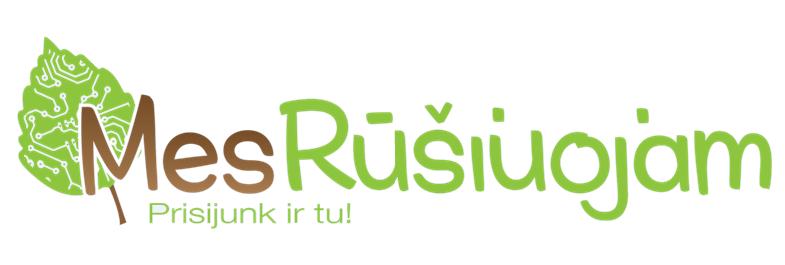 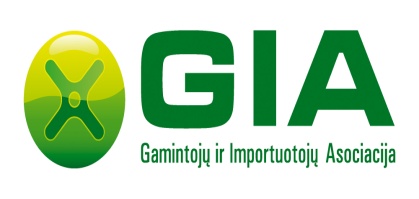 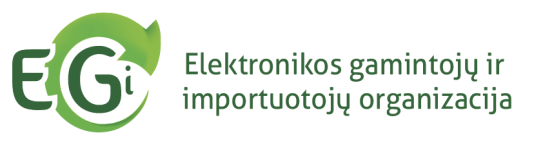 KvietimasKviečiame Jus prisijungti prie unikalaus rūšiavimą skatinančio projekto „Mes rūšiuojam Įmonėje“Projekto tikslas – rūšiuoti ir rinkti įmonių veikloje ir įmonių darbuotojų buityje susidarančias elektronikos, buitinės technikos ir nešiojamųjų baterijų ir akumuliatorių atliekas, mažinti šių atliekų patekimą į aplinką, šviesti ir informuoti visuomenę apie atliekų rūšiavimą.Kodėl įmonei verta dalyvauti projekte „Mes rūšiuojam Įmonėje“:atliekų surinkėjai Jums patogiu laiku išveš pas Jus surinktas elektronikos, buitinės technikos ir nešiojamųjų baterijų ir akumuliatorių atliekas;už kiekvieną priduotą elektronikos, buitinės technikos ir nešiojamųjų baterijų ir akumuliatorių atliekų toną įmonė gaus taškus, kuriuos įmonės darbuotojų kolektyvas iškeis į keliones, kiną, sporto prekes ir kt.;aktyviai projekte dalyvavusios įmonės taip pat gaus vertingus ir naudingus įmonei prizus (baldus, buitinę techniką ir t.t.);aprūpinsime visomis atliekų rūšiavimui ir surinkimui būtinomis priemonėmis (talpomis) bei visuomenės informavimui skirta medžiaga (plakatais);bendradarbiaudami su mumis atitiksite aplinkosauginius reikalavimus, padėsite saugoti mus supančią aplinką, o už sukauptus taškus smagiai ir naudingai praleisite laiką.Plačiau apie projektą, prizus skaitykite projekto nuostatuose www.mesrusiuojam.lt/nuostatai/Įmones, įstaigas ir organizacijas, norinčias dalyvauti projekte, kviečiame registruotis žodžiu – tel. 8 (5) 206 0901, mob. tel. 8 684 03849, raštu – Riovonių g. 2A, Vilnius, elektroniniu paštu info@mesrusiuojam.lt, internetinėje svetainėje  www.mesrusiuojam.lt/prisijunk-ir-tu/.Visą informaciją apie projektą rasite www.mesrusiuojam.ltAtliekas renka ir tvarko:   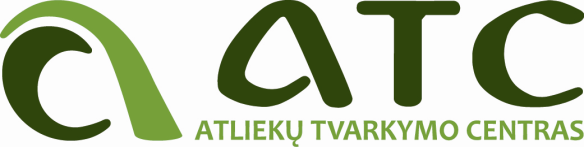 